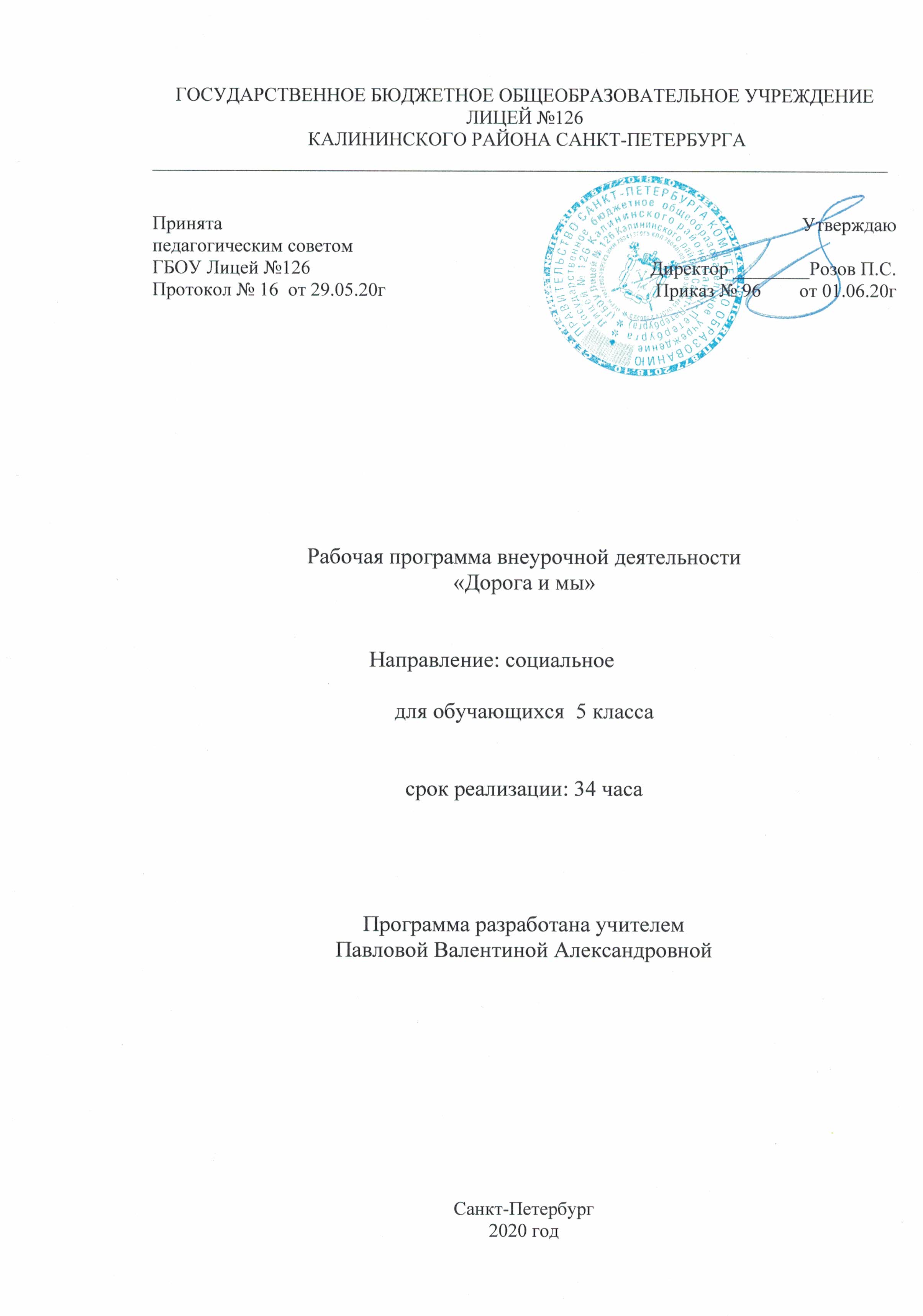 ГОСУДАРСТВЕННОЕ БЮДЖЕТНОЕ ОБЩЕОБРАЗОВАТЕЛЬНОЕ УЧРЕЖДЕНИЕ ЛИЦЕЙ №126 КАЛИНИНСКОГО РАЙОНА САНКТ-ПЕТЕРБУРГА_____________________________________________________________________________Рабочая программа внеурочной деятельности«Дорога и мы»                                       Направление: социальноедля обучающихся  5 классасрок реализации: 34 часаПрограмма разработана учителем Павловой Валентиной АлександровнойСанкт-Петербург2020 годПояснительная записка1.1 Рабочая программа внеурочной деятельности разрабатывается на основании Федерального Закона РФ от 29.12.2012 г.  №273-ФЗ «Об образовании в Российской Федерации». Рабочая программа разрабатывается в соответствии с:Федеральным базисным учебным планом, утвержденным приказом Министерства образования Российской Федерации от 09.03.2004 №1312;Федеральным государственным образовательным стандартом основного общего образования, утвержденным приказом Министерства образования и науки РФ от 17.12.2010 №1897;Постановлением главного государственного санитарного врача от 29.12.2010 №189 (ред. от 24.11.2015) «Об утверждении СанПин 2.4.2 2821-10 «Санитарно-эпидемиологические требования к условиям и организации обучения в общеобразовательных учреждения»;Инструктивно-методическим письмом Комитета по образованию от 21.05.2015 № 03-20-2057/15-0-0 «Об организации внеурочной деятельности при реализации федеральных государственных образовательных стандартов начального общего и основного общего образования в образовательных организациях Санкт-Петербурга";     Инструктивно-методическим письмом Комитета по образованию Санкт-Петербурга №03-28-3775/20-0-0 от 23.04.2020 «О формировании учебных планов образовательных организаций Санкт-Петербурга, реализующих основные общеобразовательные программы, на 2020-2021 учебный год»;Учебным планом внеурочной деятельности ГБОУ Лицей №126 Калининского района Санкт-Петербурга на 2020-2021 учебный год.1.2 Место в учебном планеВ учебном плане ГБОУ Лицея №126 на внеурочную деятельность по программе  «Дорога и мы»  в параллели 5-х классов выделено 34 часа (1 час в неделю)1.3        Цель программы:                                                                    формирование знаний у учащихся закона «О безопасности дорожного движения» и ПДД, способных обеспечить ребенку привычность и естественность соблюдения правил безопасного поведения на дороге. Предупреждение и снижение детского дорожно-транспортного травматизма. Задачи программы:Образовательными задачами изучения ПДД и безопасного поведения детей на дорогах являются:повысить у учащихся уровень знаний по ПДД РФ;формирование системы знаний, умений и навыков, позволяющих детям школьного возраста безопасно передвигаться в условиях дорожного движения;формирование культуры поведения в общественном транспорте;формирование мотивационно-поведенческой культуры ребенка как основы безопасности в условиях общения с дорогой.помочь учащимся усвоить требования разделов ПДД РФ для пешеходов и велосипедистов;1.4 Ожидаемые результатыЛичностные, метапредметные результаты освоения.В результате освоения программы факультатива  «Дорога и мы»формируются следующие предметные умения:            Личностные результаты:                                выделять различные дорожные знаки, узнавать их и соотносить с особенностями своего поведения как участника движения;объяснять значение и функции конкретного знака;находить и исправлять ошибки в графическом изображении дорожных ситуаций;раскрывать в соответствии с дорожными знаками правила движения;разыгрывать различные роли участников движения (водитель, пешеход, пассажир, сотрудник ГИБДД), передавать особенности их поведения в зависимости от ситуации.                                 Метапредметные:Регулятивные результаты:умение анализировать, оценивать, сравнивать, строить рассуждение;формирование способности оценивать свое поведение со стороны;формирование рефлексивных умений — предвидение возможных опасностей в реальной обстановке;формирование умения планировать и оценивать результаты своего поведения.                    Познавательные универсальные учебные действия:научатся осуществлять поиск и выделять конкретную информацию с помощью учителя;строить речевые высказывания в устной форме;оформлять свою мысль в устной форме по типу рассуждения;включаться в познавательную  деятельность под руководством учителя.Коммуникативные универсальные учебные действия:формулировать собственное мнение и позицию; задавать вопросы; допускать возможность существования у людей различных точек зрения; договариваться и приходить к общему решению в совместной   деятельности.1.5 Технологии используемые на занятияхФорма(мы) организации образовательного процессаБеседаИграПрезентацияКонкурсРабота в группахРешение ситуационных задачПодготовка материалов для проведения игр1.6 Система и формы оценки достижения планируемых результатов.Планируемые результаты изучения учебного курсаРазвитие значимых для данной деятельности личностных качеств:развитие и совершенствование навыков поведения на дороге, оказания  первой доврачебной помощи, самостоятельности в принятии правильных решений; формирование совокупности устойчивых форм поведения на дорогах, в общественном транспорте, в случаях чрезвычайных ситуаций; формирование глубоких теоретических знаний правил дорожного движения; формирование убежденности и активности в пропаганде добросовестного выполнения правил дорожного движения, как необходимого элемента сохранения своей жизни; внимательности и вежливости во взаимоотношениях участников 
дорожного движения;формирование интереса к регулярным  занятиям велоспортом, повышение спортивного мастерства;  сокращение детского дорожно-транспортного травматизма по вине детей и подростков. Формы и виды контроляСоревнованияКонкурсы2. Содержание программыРаздел 1.   Вводное занятие.       Введение в образовательную программу (2 часа).                                      Теория.Цели, задачи изучения правил дорожного движения                                     Практика.Занятие на местности «Дорога, транспорт, пешеход». Раздел  2  История правил дорожного движения (2 часа).                                       Теория.История Правил дорожного движения. Развитие Правил дорожного движения. Информация о первом светофоре, автотранспорте, велосипеде, дорожных знаках.                                         Практика.Составление викторины по истории ПДД .Раздел 3  Изучение правил дорожного движения (20 часа).                                             Теория.  Правила дорожного движения в России. Общие положения. Обязанности пешеходов, водителей, велосипедистов и  пассажиров. Проблемы безопасности движения, причины дорожно-транспортных происшествий.  ПДД для пешеходов – правосторонее движение, правила перехода дороги, места перехода проезжей части дороги. Обход стоящего транспорта у обочины. Движение пеших групп и колонн. Регулируемые и нерегулируемые перекрестки. Средства регулирования движения. Знаки.    ПДД для пассажиров – виды общественного транспорта, посадочные площадки и дорожные знаки, правила поведения в салоне транспорта, перевоз грузов. Взаимовежливые отношения пассажиров и водителя.    ПДД для велосипедистов – дорожные знаки, техническое состояние  велосипеда, движение групп велосипедистов. Разметка проезжей части дороги. Остановка и стоянка транспортных средств. Влияние погодных условий на движение транспортных средств. Тормозной и остановочный пути.   Дорожные знаки и их группы: предупреждающие, запрещающие, предписывающие, знаки особых предписаний, информационные, сервиса, приоритета, дополнительной информации. Значение отдельных дорожных знаков.                               Практика.   Изучение правил дорожного движения (работа с документом). Решение задач, карточек по ПДД.  Практические занятия на  улицах города (переход дороги). Проведение школьного конкурса «Памятка велосипедисту». Проведение олимпиады «Красный, желтый, зеленый».Участие в конкурсах по правилам ДД.Раздел  4 Массовые  мероприятия (6 часов).                                        Практика. Подготовка и проведение игры акции «Я заметен»Подготовка и проведение станции «Азбука дорожного движения» для школьной игры «Зарница»Выступление по пропаганде ПДД. Конкурс плакатов по Безопасности дорожного движения. Участие в весеннем и осеннем конкурсах по ПДД.Раздел  5 Разнообразие средств передвижения. (2 часа)Изучение средств передвижения и марок автомобилей.Раздел  6 Будущее дорожного движения (2 часа)Подготовка и защита проектов о будущем дорожного движения. Подведение итогов работы. Методы и средства обучения.Словесные – рассказ, объяснение, беседа.Наглядные – показ иллюстративных пособий, плакатов, схем, зарисовок на доске, стендов, видеофильмов, презентаций.Практические – работа с правилами дорожного движения (документ) , игровые ситуации, с помощью которых проверяется знание ПДД, решение задач, кроссвордов, тестирование, экскурсии по району с целью изучения программного материала. На каждом занятии органически сочетается изучение нового и повторение пройденного материала. В образовательном процессе используется «ПДД РФ» (последняя редакция»), плакаты с изображением дорожных знаков, экзаменационные билеты по ПДД и комментарии к ним (категория «В»), тематические задачи и комментарии к ним.Календарно-тематическое планированиеУчебно-методический комплекс.http://www.pdd-russia.com/http://www.dddgazeta.ru/http://pdd-deti.ru/Принятапедагогическим советомГБОУ Лицей №126Протокол № 16  от 29.05.20гУтверждаюДиректор ________Розов П.С.Приказ № 96        от 01.06.20г№Тема занятияКол-во часовКол-во часовФормы занятийДата проведенияДата проведения№Тема занятиятеориипрактикиФормы занятийПо плануФактически1Вводное занятия.Для чего нужны правила дорожного движения.1Беседа.Игра.01-05.092Участники дорожного движения.1Участие в соревнованиях «Юный велосипедист»07-12.093Участники дорожного движения.Наблюдение и обсуждение ситуаций на дороге.14-19.094Безопасный маршрут в школу.1Беседа.21-26.095Безопасный маршрут в школу.1Конкурс28.09-03.106Обязанности пешеходов.1ПрезентацияРабота с документами.05-10.107Регулируемые и нерегулируемые перекрестки. Средства регулирования движения. 0,50,5БеседаИгра12-17.108Игра «Мы знаем ПДД»0,50,5Работа с документами. ПрезентацияИгра19-24.109Упражнения и задачи по ПДД 1Решение ситуационных задачРабота с документами.04-07.1110Светоотражающие элементы в правилах дорожного движения.1Работа с документами. Решение ситуационных задач09-14.1111Зона видимости водителя и пешехода. Слепые зоны водителя.0,50,5Работа с документами.Создание проектов.16-21.1112Зона видимости водителя и пешехода. Слепые зоны водителя.0,50,5Презентация.Решение ситуационных задач.23-28.1113ДТП и их причины.1Наблюдение и обсуждение ситуаций на дороге.30.11-05.1214ДТП и их причины.1ПрезентацияБеседаРабота с документами.07-12.1215Проблемы на зимней дороге.0,50,5ПрезентацияИгра14-19.1216Проблемы на зимней дороге.0,50,5ПрезентацияИгра21.12-26.1217Пешеходный переход0,50,5ПрезентацияИгра11-16.0118Дорожные знаки вокруг нас.1Наблюдение и обсуждение ситуаций на дороге.18-23.0119Подготовка к викторине по правилам дорожного движения1Решение задач25-30.0120Викторина по правилам дорожного движения1Тест01-06.0221Виды общественного транспорта1Составление вопросов, подготовка сюжетов08-13.0222Правила для пассажиров общественного транспорта1Беседа15-20.0223Правила для пассажиров общественного транспорта1ПрезентацияИгра22-27.0224Правила поведения в салоне транспорта. Взаимовежливое отношение пассажиров и водителя.1Решение ситуационных задач01-06.0325Разнообразие средств передвижения. Марки автомобилей.1Беседа.Решение ситуационных задач08-13.0326Разнообразие средств передвижения. Марки автомобилей.0,50,5Презентация.Работа с Интернетом.15-20.0327Пешеходный переход1Презентация.Работа с Интернетом.29.03-03.0428ПДД для велосипедистов. Дорожные знаки. Техническое состояние велосипеда. Движение групп велосипедистов.1Презентациябеседа05-10.0429Велосипед, скутер, самокат, гироскутер и т.п. на дороге0,50,5Изучение документов.Решение ситуационных задач.12-17.0430Велосипед, скутер, самокат, гироскутер и т.п. на дороге1Работа с документами. Конкурс памяток.19 - 24.0431Велосипедист в городе.0,50,5Наблюдение и обсуждение ситуаций на дороге.26.04-01.0532Будущее дорожного движения1Участие в соревнованиях «Юный велосипедист»03-08.0533Будущее дорожного движенияПодготовка проектов10-15.0534Будущее дорожного движенияЗащита  проектов17-22.05